If you have made recent changes please indicate with a * Email address ...................................................................................Contact numbers …………………………………………………………………………..(We will use this information for our database, referrals and website listings where applicable)DECLARATIONS Have you at any time been under investigation or convicted of any criminal offence?  YES/NO              (If Yes, please give details on separate sheet)Have you at any time been involved in civil proceedings relating to your professional practice (whether Bowen or other)?  YES/NO  (If Yes, please give details on separate sheet)Have you, at any time, been subject to any disciplinary proceedings and/or findings against you by any other organisation? YES/NO (if Yes, please give details on separate sheet)I confirm that the information I have given is correct and that I observe the BAUK Code of Conduct.                                            Signed........................................           Date   .......................................    HOW TO PAY:                            Send cheque and documents to:   The Bowen Association UK, P0 Box 210, Boston, Lincs. PE21 1DDorPay online: Bank Details to pay your fee via internet banking or your local branch are:The Bowen Association UK, HSBC Bank, 11 Hinckley Road, Leicester LE3 0LG.Sort Code 40-28-24	 Account Number 81286447  Overseas:   IBAN:  GB32HBUK40282481286447   SWIFT CODE/BIC CODE: HBUKGB4137NPLEASE QUOTE  YOUR NAME AND MEMBERSHIP NUMBER AS THE REFERENCE SO THE OFFICE KNOW WHO THE PAYMENT IS FROM.THEN EMAIL YOUR SUPPORTING DOCUMENTS TO:office@bowen-technique.co.uk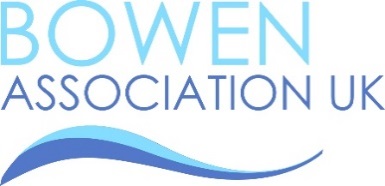 Membership RenewalData Transfer Agreement                                              THIS FORM MUST BE RETURNEDName:   		                              	      (Name as required on Certificate)Postal Address:   Membership number:Please select method of payment and insert appropriate amount:Cheque £____ /on-line  £____ /Standing order £____                      Full +             £90 (includes a Bowen-technique email address)Full                £85Associate     £75Retired         £50 (Please add £5 late payment fee if appropriate)Please select method of payment and insert appropriate amount:Cheque £____ /on-line  £____ /Standing order £____                      Full +             £90 (includes a Bowen-technique email address)Full                £85Associate     £75Retired         £50 (Please add £5 late payment fee if appropriate)Please select method of payment and insert appropriate amount:Cheque £____ /on-line  £____ /Standing order £____                      Full +             £90 (includes a Bowen-technique email address)Full                £85Associate     £75Retired         £50 (Please add £5 late payment fee if appropriate)Documents enclosed/emailed: (Full members only) :                                                          Insurance             /First Aid            /CPD data                /Other  Documents enclosed/emailed: (Full members only) :                                                          Insurance             /First Aid            /CPD data                /Other  Documents enclosed/emailed: (Full members only) :                                                          Insurance             /First Aid            /CPD data                /Other  